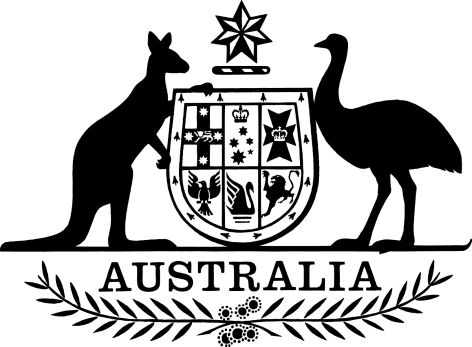 Private Health Insurance (Medical Devices and Human Tissue Products) Amendment (No. 1) Rules 2024I, Andrew Rintoul, as delegate of the Minister for Health and Aged Care, make the following rules.Dated	 _ 	30 July	2024Andrew RintoulAssistant Secretary
Prescribed List Reform Taskforce
Technology Assessment and Access Division
Health Resourcing Group
Department of Health and Aged CareContents1  Name	12  Commencement	13  Authority	14  Schedules	1Schedule 1—Amendments	2Private Health Insurance (Medical Devices and Human Tissue Products) Rules (No. 1) 2024	21  Name		This instrument is the Private Health Insurance (Medical Devices and Human Tissue Products) Amendment (No. 1) Rules 2024.2  Commencement		(1)	Each provision of this instrument specified in column 1 of the table commences, or is taken to have commenced, in accordance with column 2 of the table. Any other statement in column 2 has effect according to its terms.Note:	This table relates only to the provisions of this instrument as originally made. It will not be amended to deal with any later amendments of this instrument.		(2)	Any information in column 3 of the table is not part of this instrument. Information may be inserted in this column, or information in it may be edited, in any published version of this instrument.3  Authority		This instrument is made under item 4 of the table in section 333-20 of the Private Health Insurance Act 2007.4  Schedules		Each instrument that is specified in a Schedule to this instrument is amended or repealed as set out in the applicable items in the Schedule concerned, and any other item in a Schedule to this instrument has effect according to its terms.Schedule 1—AmendmentsPrivate Health Insurance (Medical Devices and Human Tissue Products) Rules (No. 1) 20241 Schedule 1Repeal the Schedule, substitute: the updated Schedule 1 – Listed medical devices and human tissue products.Commencement informationCommencement informationCommencement informationColumn 1Column 2Column 2ProvisionsCommencementDate/DetailsThe whole of this instrument8 August 2024.8 August 2024.